Муниципальное бюджетное общеобразовательное учреждение«Малополпинская средняя общеобразовательная школа»Брянского районаАннотация к рабочей программеучебного предмета «Окружающий мир»	Рабочая программа учебного предмета «Окружающий мир» для 4 класса  разработана учителем в  соответствии с  положением о рабочей программе учителя МБОУ «Малополпинская СОШ» и определяет организацию образовательной деятельности учителя в школе по окружающему миру. Рабочая программа учебного предмета «Окружающий мир» является частью ООП НООопределяющей:- содержание;- планируемые результаты (личностные, метапредметные и предметные);- тематическое планирование.Рабочая программа обсуждена и принята решением методического объединения учителей начальных классов и согласована заместителем директора по УР.Дата: 29.08.2023Муниципальное бюджетное общеобразовательное учреждение«Малополпинская средняя общеобразовательная школа»Брянского районаРАССМОТРЕНО                                                            СОГЛАСОВАНОметодическое объединение                                           заместитель директора по УРучителей начальных классов                                        Ф.И.О. Михайлова С.Н.Протокол  № 1 от 29.08.2023 г.                                     Дата:  29.08.2023 г.Выпискаиз основной образовательной программы  начального  общего образованияРабочая программа учебного предмета «Окружающий мир»для начального общего образования Срок освоения: 2 года (с 3 по 4 классы)Составила:учитель географии: Гридина Елена Владимировна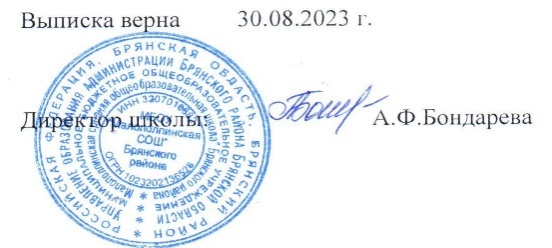 2023Пояснительная записка    Рабочая программа по окружающему миру 4 классасоставлена на основе:Федерального государственного образовательного стандарта начального общего образования, утвержденного приказом Минобрнауки России от 6 октября 2009 г. № 373; в ред. приказов от 26 ноября 2010 г. № 1241, от 22 сентября 2011 г. № 2357 ООП НОО МБОУ «Малополпинская СОШ» Брянского районаавторской программы «Окружающий мир» образовательной системы «Школа России»/ авт. А.А.Плешаков - М.: Просвещение, 2014г.; положения о рабочей программе учителя учебного плана школы на 2023-24уч.год.Данная рабочая программа ориентирована на использование учебника Окружающий мир. Мир вокруг нас. Плешаков А.А. Учебник для 4 класса начальной школы. В двух частях. - М.: Просвещение, 2014. Уровень программы – базовый. Срок реализации 2023– 2024уч.год.На изучение курса «Окружающий мир» в 4 классе отводится  68 часов (2 ч в неделю).На основе календарного учебного графика на 2023 – 2024 учебный год в рабочую программу внесена корректировка: по факту 66 часов в год. Выполнение программы в полном объеме  - за счет уплотнения тем.ПЛАНИРУЕМЫЕ РЕЗУЛЬТАТЫ ОСВОЕНИЯ УЧЕБНОГО ПРЕДМЕТАЛичностные результаты: формирование основ российской гражданской идентичности, чувства гордости за свою Родину, российский народ и историю России, осознание своей этнической и национальной принадлежности; формирование ценностей многонационального российского общества; становление гуманистических и демократических ценностных ориентации; формирование целостного, социально ориентированного взгляда на мир в его органичном единстве и разнообразии природы, народов, культур и религий; формирование уважительного отношения к иному мнению, истории и культуре других народов; овладение начальными навыками адаптации в динамично изменяющемся и развивающемся мире; принятие и освоение социальной роли обучающегося, развитие мотивов учебной деятельности и формирование личностного смысла учения; развитие самостоятельности и личной ответственности за свои поступки, в том числе в информационной деятельности, на основе представлений о нравственных нормах, социальной справедливости и свободе; формирование эстетических потребностей, ценностей и чувств; развитие этических чувств, доброжелательности и эмоционально-нравственной отзывчивости, понимания и сопереживания чувствам других людей; развитие навыков сотрудничества со взрослыми и сверстниками в разных социальных ситуациях, умения не создавать конфликтов и находить выходы из спорных ситуаций;формирование установки на безопасный, здоровый образ жизни, наличие мотивации к творческому труду, работе на результат, бережному отношению к материальным и духовным ценностям.Предметные результаты: Обучающийся научится: • понимать особую роль России в мировой истории; рассказывать о национальных свершениях, открытиях, победах, вызывающих чувство гордости за свою страну; • находить и показывать на карте России государственную границу, субъекты Российской Федерации, свой регион, его главный город, другие города современной России, узнавать по фотографиям и описывать достопримечательности регионов и городов России; • называть элементы государственного устройства России, объяснять их роль в жизни страны; • называть имя действующего Президента Российской Федерации и его полномочия как главы государства; • понимать, в чём различия между государственным устройством современной России и государственным устройством нашей страны в другие периоды её истории; • объяснять, что такое права человека, как законы страны и самый главный из них — Конституция Российской Федерации — защищают наши права, приводить конкретные примеры прав ребёнка;• раскрывать значение государственных символов России, находить их среди государственных символов других стран; • называть главные праздники России, объяснять их значение в жизни страны, рассказывать о традициях и праздниках народов России; • рассказывать о мире с точки зрения астронома, географа, историка, эколога; • проводить несложные астрономические наблюдения; • изготавливать модели планет и созвездий; • использовать глобус и карту мира для получения информации о Земле; • анализировать экологические проблемы планеты и предлагать способы их решения; • приводить примеры объектов Всемирного наследия и животных из международной Красной книги; • находить и показывать на физической карте России различные географические объекты, на карте природных зон России — основные природные зоны; • объяснять, почему происходит смена природных зон в нашей стране, давать характеристику природной зоны по плану, сравнивать различные природные зоны; • приводить примеры растений и животных разных природных зон, в том числе внесённых в Красную книгу России; • выявлять экологические связи в разных природных зонах, изображать эти связи с помощью моделей; • оценивать деятельность людей в разных природных зонах, раскрывать возникающие экологические проблемы и способы их решения, приводить примеры заповедников и национальных парков России; • давать краткую характеристику своего края; • различать и описывать изученные природные объекты своего края, пользоваться атласом-определителем для распознавания (определения) объектов неживой и живой природы; • давать краткую характеристику природных сообществ своего края; • выявлять экологические связи в природных сообществах, изображать эти связи с помощью моделей; • оценивать своё поведение в природе, правильно вести себя в разных природных сообществах; • рассказывать об охране природы в своём крае; • различать отрасли растениеводства и животноводства, представленные в экономике своего края; • приводить примеры исторических источников, различать и сравнивать источники информации о прошлом; • соотносить дату исторического события с веком, находить место события на «ленте времени»; • читать историческую карту; • перечислять эпохи истории человечества в правильной последовательности, кратко характеризовать каждую эпоху, узнавать историческую эпоху по знаменитым сооружениям прошлого, сохранившимся до наших дней; • с помощью глобуса рассказывать, как человек открывал планету Земля; • описывать некоторые выдающиеся достижения и изобретения людей прошлого по иллюстрациям, высказывать суждения об их значении в истории человечества; • показывать на карте границы, территорию, столицу, другие города России в разные периоды истории, места некоторых важных исторических событий; • рассказывать по исторической карте, иллюстрациям учебника об изученных событиях истории России; • соотносить даты и события, определять последовательность и значение некоторых важных событий в истории России; • составлять исторические портреты выдающихся людей прошлого, высказывать суждения о них; • описывать облик Москвы и Санкт-Петербурга в разные века, узнавать их достопримечательности; • называть и описывать некоторые выдающиеся памятники истории и культуры России; • находить в домашнем архиве исторические свидетельства; • раскрывать связь современной России с её историей; • использовать дополнительную литературу, Интернет для получения информации и подготовки собственных сообщений о природе Земли, России и родного края, о жизни общества в прошлом и настоящем. Изучение курса «Окружающий мир» играет значительную роль в достижении метапредметных результатов начального образования. Регулятивные УУД: Обучающийся научится: • понимать и самостоятельно формулировать учебную задачу; • сохранять учебную задачу в течение всего урока; • ставить цели изучения темы, толковать их в соответствии с изучаемым материалом урока; • выделять из темы урока известные знания и умения, определять круг неизвестного по изучаемой теме; • планировать своё высказывание (выстраивать последовательность предложений для раскрытия темы, приводить примеры, делать обобщение); • планировать свои действия; • фиксировать по ходу урока и в конце его удовлетворённость/неудовлетворённость своей работой на уроке, объективно относиться к своим успехам и неуспехам; • самостоятельно оценивать правильность выполнения действия и вносить необходимые коррективы в исполнение как в конце действия, так и по ходу его реализации; • осуществлять итоговый и пошаговый контроль по результату; • контролировать и корректировать свои действия в учебном сотрудничестве; • в сотрудничестве с учителем ставить новые учебные задачи; • использовать внешнюю и внутреннюю речь для целеполагания, планирования и регуляции своей деятельности. Познавательные УУД: Обучающийся научится: • понимать, толковать и организовывать свою деятельность в соответствии с условными знаками и символами, используемыми в учебнике и других образовательных ресурсах для передачи информации; • осуществлять поиск необходимой информации из различных источников (библиотека, Интернет и пр.) для выполнения учебных заданий; • выделять существенную информацию из текстов и литературы разных типов и видов (художественных и познавательных); • использовать знаково-символические средства, в том числе модели и схемы для решения учебных задач; • понимать содержание текста, интерпретировать смысл, фиксировать прочитанную информацию в виде таблиц, схем, рисунков, моделей и пр.; • осуществлять анализ объектов с выделением существенных и несущественных признаков; • осуществлять сравнение и классификацию по заданным критериям; • устанавливать причинно-следственные связи; • строить рассуждения об объекте, его строении, свойствах и связях; • строить доказательство своей точки зрения по теме урока в соответствии с возрастными нормами; • проявлять творческие способности при выполнении рисунков, схем, составлении рассказов, оформлении итогов проектных работ и пр.; • ориентироваться на разнообразие способов решения познавательных и практических задач, владеть общими приёма- ми решения учебных задач; • моделировать экологические связи в природных сообществах. Коммуникативные УУД: Обучающийся научится: • включаться в диалог с учителем и сверстниками, в коллективное обсуждение проблем и вопросов, проявлять инициативу и активность в стремлении высказываться, задавать вопросы; • формулировать ответы на вопросы; • слушать партнёра по общению (деятельности), не перебивать, не обрывать на полуслове, вникать в смысл того, о чём говорит собеседник; • договариваться и приходить к общему решению в совместной деятельности, в том числе в ситуации столкновения интересов; • формулировать собственное мнение и позицию в устной и письменной форме; • аргументировать свою позицию; • понимать различные позиции других людей, отличные от собственной и ориентироваться на позицию партнера в общении; • признавать свои ошибки, озвучивать их; • употреблять вежливые слова в случае неправоты «Извини, пожалуйста», «Прости, я не хотел тебя обидеть», «Спасибо за замечание, я его обязательно учту» и др.; • понимать и принимать задачу совместной работы, распределять роли при выполнении заданий; • строить монологическое высказывание, владеть диалогической формой речи (с учётом возрастных особенностей, норм); • готовить сообщения, выполнять проекты по теме; • составлять рассказ на заданную тему; • осуществлять взаимный контроль и оказывать в сотрудничестве необходимую взаимопомощь; • продуктивно разрешать конфликты на основе учёта интересов и позиций всех его участников; • строить понятные для партнёра высказывания, учитывающие, что он знает и видит, а что нет; • использовать речь для регуляции своего действия; • адекватно использовать речевые средства для решения различных коммуникативных задач;• достаточно точно, последовательно и полно передавать информацию, необходимую партнёру. СОДЕРЖАНИЕ УЧЕБНОГО ПРЕДМЕТА 4 классЗемля и человечество Мир глазами астронома. Что изучает астрономия. Небесные тела: звезды, планеты и спутники планет. Земля - планета Солнечной системы. Луна - естественный спутник Земли. Движение Земли в космическом пространстве; причины смены дня и ночи и времён года. Звёздное небо - великая «книга» природы. Мир глазами географа. Что изучает география. Изображение Земли с помощью глобуса и географической карты. Распределение солнечного тепла на земле и его влияние на живую природу. Мир глазами историка. Что изучает история. Исторические источники. Счёт лет в истории. Историческая карта. Прошлое и настоящее глазами эколога. Представление о современных экологических проблемах планеты. Охрана окружающей среды - задача всего человечества. Международное сотрудничество в области охраны окружающей среды. Всемирное наследие. Международная Красная книга. Практические работы: движение Земли вокруг своей оси и вокруг Солнца, знакомство с картой звездного мира, поиск и показ изучаемых объектов на глобусе и географической карте, знакомство с историческими картами. Природа России Разнообразие и красота природы России. Важнейшие равнины и горы, моря, озёра и реки нашей страны. Природные зоны нашей страны. Карта природных зон России. Особенности природы каждой из зон. Взаимосвязи в природе, приспособленность организмов к условиям обитания в разных природных зонах. Особенности хозяйственной деятельности людей, связанные с природными условиями. Экологические проблемы каждой из природных зон, охрана природы, виды растений и животных, внесённые в Красную книгу России. Необходимость бережного отношения к природе в местах отдыха населения. Правила безопасного поведения отдыхающих у моря. Представление об экологическом равновесии и необходимости его учёта в процессе хозяйственной деятельности людей. Практические работы: поиск и показ на физической карте равнин и гор России; поиск и показ на физической карте морей, озёр и рек России; поиск и показ на карте природных зон России; рассматривание гербарных экземпляров растений, выявление признаков их приспособленности к условиям жизни в Арктике, в тундре, в зоне лесов, в зоне степей, в зоне пустынь, в зоне субтропиков. Экскурсия 1: знакомство с растениями и животными пресного водоёма, их распознавание в природных условиях с помощью атласа-определителя. Родной край - часть большой страны Наш край на карте Родины. Карта родного края. Формы земной поверхности в нашем крае. Изменение поверхности края в результате деятельности человека. Охрана поверхности края. Водоёмы края, их значение в природе и жизни человека. Изменение водоёмов в результате деятельности человека. Охрана водоёмов нашего края. Полезные ископаемые нашего края, их основные свойства, практическое значение, места и способы добычи. Охрана недр в нашем крае. Ознакомление с важнейшими видами почв края. Охрана почв в нашем крае.Природные сообщества. Разнообразие растений и животных различных сообществ. Экологические связи в сообществах. Охрана природных сообществ. Особенности сельского хозяйства края, связанные с природными условиями. Растениеводство в нашем крае, его отрасли. Сорта культурных растений. Представление о биологической защите урожая, её значении для сохранения окружающей среды и производства экологически чистых продуктов питания. Животноводство в нашем крае, его отрасли. Породы домашних животных. Экскурсия 2: знакомство с растениями и животными леса, их распознавание в природных условиях с помощью атласа-определителя; знакомство с растениями и животными луга, их распознавание в природных условиях с помощью атласа-определителя. Практические работы: знакомство с картой края; рассматривание образцов полезных ископаемых своего края, определение их свойств; рассматривание гербарных экземпляров растений разных сообществ, их распознавание с помощью атласа-определителя; зна-комство с культурными растениями края. Страницы Всемирной истории Представление о периодизации истории. Начало истории человечества: первобытное общество. Древний мир; древние сооружения - свидетельства прошлого. Средние века; о чём рассказывают христианский храм, мусульманская мечеть, замок феодала, дом крестьянина. Новое время; достижения науки и техники, объединившие весь мир: пароход, паровоз, железные дороги, электричество, телеграф. Великие географические открытия. Новейшее время. Представление скорости перемен XX в. достижения науки и техники. Осознание человечеством ответственности за сохранение мира на планете. Страницы истории России Кто такие славяне. Восточные славяне. Природные условия жизни восточных славян, их быт, нравы, верования. Века Древней Руси. Территория и население Древней Руси. Княжеская власть. Крещение Руси. Русь - страна городов. Киев - столица Древней Руси. Господин Великий Новгород. Первое свидетельство о Москве. Культура, быт и нравы Древней Руси. Наше Отечество Xlll -XV вв. Нашествие хана Батыя. Русь и Золотая Орда. Оборона северо-западных рубежей Руси. Князь Александр Невский. Московская Русь. Московские князья - собиратели русских земель. Дмитрий Донской. Куликовская битва. Иван Третий. Образование единого Русского государства. Культура, быт и нравы страны в XIII-XV вв. Наше Отечество в XVI-XVII вв. Патриотический подвиг Кузьмы Минина и Дмитрия Пожарского. Утверждение новой царской династии Романовых. Освоение Сибири. Землепроходцы. Культура, быт и нравы страны в XVI-XVII вв. Россия в XVIII в. Пётр Первый - царь-преобразователь. Новая столица России - Петербург. Провозглашение России империей. Россия при Екатерине Второй. Дворяне и крестьяне. Культура, быт и нравы России в XVIII в. Россия в XIX - начале XX вв. Отечественная война 1812 г. Бородинское сражение. М.И. Кутузов. Царь-освободитель Александр Второй. Культура, быт и нравы России в XIX - начале XX вв. Россия в XX в. Участие России в Первой мировой войне. Николай Второй - последний император России. Революция 1917 г. Гражданская война. Образование СССР. Жизнь страны в 20-30-е гг. Великая Отечественная война 1941-1945 гг. Героизм и патриотизм народа. День Победы - всенародный праздник. Наша страна в 1945-1991 гг. Достижения учёных: запуск первого искусственного спутника Земли, полёт в космос Ю. А. Гагарина, космическая станция «Мир». Преобразования в России в 90-е гг. XX в. Культура России в XX в.Прошлое родного края. История страны в названиях городов, посёлков, улиц, в памяти народа, семьи. Экскурсия 3: знакомство с историческими достопримечательностями родного края (города, села). Практическая работа: найти и показать изучаемые объекты на исторических картах. Современная Россия Мы - граждане России. Конституция России - наш основной закон. Права человека в современной России. Права и обязанности гражданина. Права ребёнка. Государственное устройство России: Президент, Федеральное собрание, Правительство. Государственная символика нашей страны (флаг, герб, гимн). Государственные праздники. Многонациональный состав населения России. Регионы России: Дальний Восток, Сибирь, Урал, Север Европейской России, Центр Европейской России, Юг Европейской России. Природа, хозяйство, крупные города, исторические места, знаменитые ТЕМАТИЧЕСКОЕ ПЛАНИРОВАНИЕПриложениеКАЛЕНДАРНО – ТЕМАТИЧЕСКОЕ ПЛАНИРОВАНИЕУО – устный опрос                          ДСР – домашняя самостоятельная работаФО – фронтальный опрос                 КТ – контрольное тестированиеПР – практическая работа                Т -  тестирование             СР- самостоятельная работа ЗП – защита проектов                                 С - сообщенияИспользуемый УМК:1. Окружающий мир. Рабочие программы. 1-4 классы/Плешаков А.А. -М.: Просвещение, 2014. 2. Плешаков А.А. Окружающий мир. Мир вокруг нас. Учебник для 4 класса начальной школы. В двух частях. - М.: Просвещение, 2014. 3. Плешаков А.А. Окружающий мир. Проверим себя: Тетрадь для учащихся 4 класса начальной школы. - М.: ВИТА-ПРЕСС, 2017. 4. Плешаков А.А. Окружающий мир. Рабочая тетрадь: 4 класс. Пособие для учащихся общеобразовательных учреждений. В двух частях. - М.: Просвещение, 2017. 5. Плешаков А.А. От земли до неба. Атлас-определитель. - М.: Просвещение, 2015. 6. Электронное приложение к учебнику А.А. Плешакова (СD-диск) 7. Интернет ресурсы сайта vikirdf/ № разделаТема Количество часовПрактические работыЭкскурсии1Земля и человечество9 ч.412Природа России10 ч.913Родной край – часто большие страны15 ч.614Страницы Всемирной истории5 ч.5Страницы истории России20 ч.6Современная Россия9 ч.Итого68 часов193№ урокаТема урокаКол-вочасовФорма контроляДатаДата№ урокаТема урокаКол-вочасовФорма контроляПланФактЗемля и человечество. /9ч/Земля и человечество. /9ч/Земля и человечество. /9ч/Земля и человечество. /9ч/Земля и человечество. /9ч/Земля и человечество. /9ч/1Мир глазами астронома.1УО01.092Планеты Солнечной системы.Практическая работа № 1 «Движение Земли вокруг своей оси и вокруг Солнца» 1ПРФО4.093Звездное небо – Великая книга Природы.Практическая работа №2 «Знакомство с картой звёздного мира» 1ФО8.094Мир глазами географа.Практическая работа №3 «Поиск и показ изучаемых объектов на глобусе и географической карте» 1СР11.095Мир глазами историка.1УО15.096Когда и где?Практическая работа №4 «Знакомство с историческими картами» 1СР18.097Мир глазами эколога.1УО22.098Природное сообщество «Водоем». Экскурсия №1 125.099Сокровища Земли под охраной человечества.1Т29.09Природа России./10ч/Природа России./10ч/Природа России./10ч/Природа России./10ч/Природа России./10ч/Природа России./10ч/10Равнины и горы России.Практическая работа №5 «Поиск и показ на физической карте равнин и гор России» 1ПР2.1011Моря, озера и реки России.Практическая работа № 6 «Поиск и показ на физической карте морей, озёр и рек России» 1ПРФО6.1012Природные зоны России.Практическая работа № 7 «Поиск и показ на карте природные зоны России» 1ПРФО9.1013Зона арктических пустынь.Практическая работа №8 «Рассматривание гербарных экземпляров растений Арктики» 1ФО13.1014Тундра.Практическая работа №9 «Рассматривание гербарных экземпляров растений тундры» 1СР16.1015Леса России.Практическая работа №10 «Рассматривание гербарных экземпляров растений зоны лесов» 1ДСР20.1016Лес и человек.Экскурсия № 2 1ФО23.1017Зона степей.Практическая работа №11 «Рассматривание гербарных экземпляров растений зоны степей» 1СР27.1018Пустыни.Практическая работа №12 «Рассматривание гербарных экземпляров растений зоны пустынь» 1УО10.1119У Черного моря.Практическая работа №13 «Рассматривание гербарных экземпляров растений зоны субтропиков». 1Т13.11Родной край – часть большой страны./15ч/Родной край – часть большой страны./15ч/Родной край – часть большой страны./15ч/Родной край – часть большой страны./15ч/Родной край – часть большой страны./15ч/Родной край – часть большой страны./15ч/20Родной край – часть большой страны. Экскурсия №3 1ФО17.1121Наш край.1УО20.1122Поверхность нашего края.Практическая работа №14 «Знакомство с картой родного края»    1ПР24.1123Водные богатства нашего края.1УО27.1124Наши подземные богатства.Практическая работа №15 «Рассматривание образцов полезных ископаемых, определение их свойств» 1ПР1.1225Земля – кормилица.1ДСР4.1226Жизнь леса.Практическая работа №16 «Рассматривание гербарных экземпляров растений леса и их распознавание» 1ПРФО8.1227Жизнь луга.Практическая работа №17 «Рассматривание гербарных экземпляров растений луга и их распознавание» 1С11.1228Жизнь в пресных водах.Практическая работа №18 «Рассматривание гербарных экземпляров растений пресных вод и их распознавание» 1С15.1229Экскурсии в природные сообщества родного края.118.1230Экскурсии в природные сообщества родного края.1ДСР22.1231Растениеводство в нашем крае.Практическая работа №19 «Рассматривание гербарных экземпляров полевых культур и их распознавание» 1ПР25.1232Проверим себя и оценим свои достижения. 1Т29.1233Животноводство в нашем крае.1УО8.0134Презентация проектовпо разделу «Земля и человечество». 1ЗП12.01Страницы Всемирной истории   /5ч/Страницы Всемирной истории   /5ч/Страницы Всемирной истории   /5ч/Страницы Всемирной истории   /5ч/Страницы Всемирной истории   /5ч/Страницы Всемирной истории   /5ч/35Начало истории человечества.1УО15.0136Мир древности: далекий и близкий.1ФО19.0137Средние века: время рыцарей и замков.1СР22.0138Новое время: встреча Европы и Америки.1УО26.0139Новейшее время: история продолжается сегодня.1УО29.01Страницы истории России     /20ч/Страницы истории России     /20ч/Страницы истории России     /20ч/Страницы истории России     /20ч/Страницы истории России     /20ч/Страницы истории России     /20ч/40Жизнь древних славян.1ФО2.0241Во времена Древней Руси.1УО5.0242Страна городов.1С9.0243Из книжной сокровищницы Древней Руси.1УО12.0244Трудные времена на Русской земле.1СР16.0245Русь расправляет крылья.1ФО19.0246Куликовская битва.1ФО26.0247Иван Третий.1УО1.0348Мастера печатных дел.1С4.0349Патриоты России.1С11.0350Петр Великий.1УО15.0351Михаил Васильевич Ломоносов.1УО18.0352Екатерина Великая.1С1.0453Отечественная война 1812 года.1С5.0454Страницы истории XIX века.1ФО8.0455Россия вступает в XX век.1УО12.0456Страницы истории 1920-1930-х годов.1СР15.0457Великая война и великая Победа.1УО19.0458Великая война и великая Победа.1СР22.0459Страна, открывшая путь в космос.1Т26.04Современная Россия   /9ч/Современная Россия   /9ч/Современная Россия   /9ч/Современная Россия   /9ч/Современная Россия   /9ч/Современная Россия   /9ч/60Основной закон России и права человека.1ФО27.0461Мы – граждане России.1УО3.0562Славные символы России.1УО3.0563Такие разные праздники.1СР6.0564Итоговое тестирование за курс 4 класса1Т13.0565Путешествие по России.(по Дальнему Востоку, на просторах Сибири) 1С17.0566Путешествие по России (по Уралу, по северу европейской России) 1С20.0567Путешествие по России (по Волге, по югу России) 1ЗП24.0568Презентация проектов.1ЗП24.05